PODZIMNÍ TVOŘIVÁ DÍLNA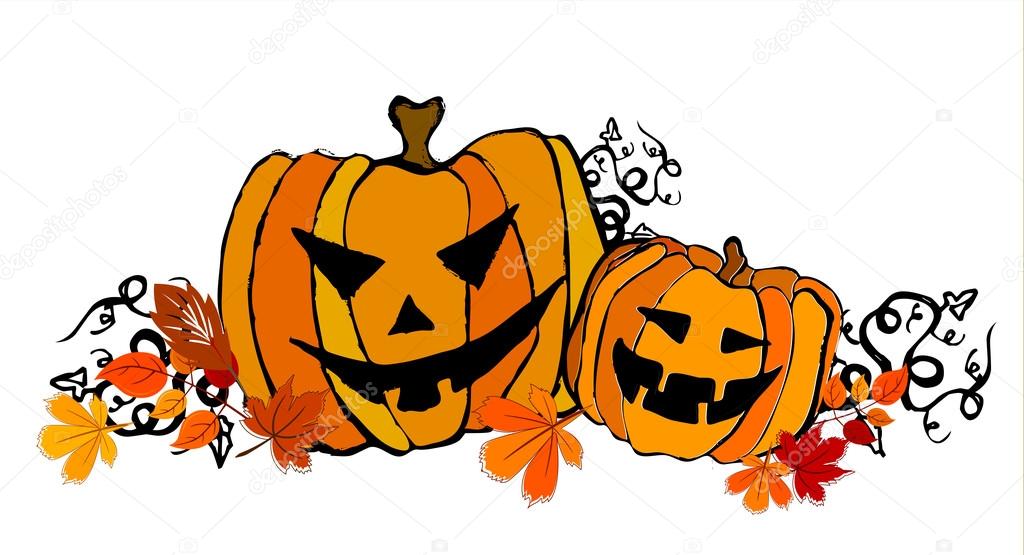 ODPOLEDNÍ AKCE S RODIČIKdy: čtvrtek 17. 10. od 14.30 hod.Vážení rodiče, zveme Vás na podzimní tvořivou dílnu. Společně bychom rádi vyzdobili naši MŠ. Chtěli bychom Vás požádat, pokud máte doma dýně, cukety, plody,  slamněnky, makovice apod., které jsou vhodné na tvoření, abyste je postupně přinášeli do MŠ, abychom měli dost materiálu na nejrůznější podzimní skřítky, zvířátka 
a strašidýlka. Na akci si raději doneste vlastní nástroje (nůž, tavná pistole), abyste při práci nebyli ničím limitováni. Děkujeme a těšíme se na Vás.